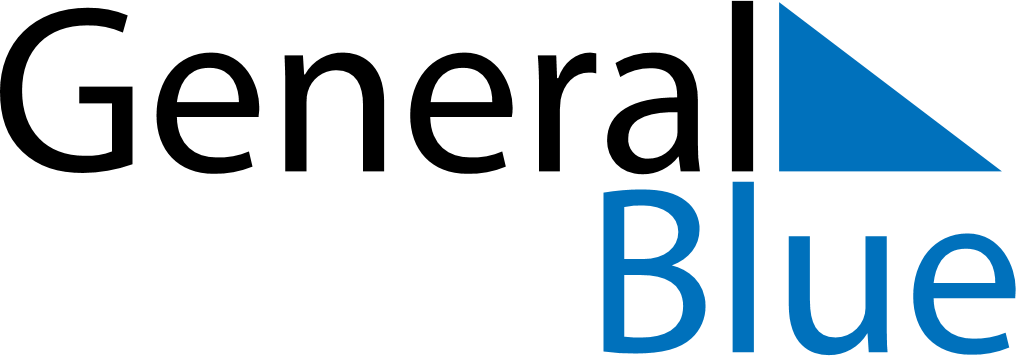 December 2024December 2024December 2024December 2024December 2024December 2024Grytviken, South Georgia and the South Sandwich IslandsGrytviken, South Georgia and the South Sandwich IslandsGrytviken, South Georgia and the South Sandwich IslandsGrytviken, South Georgia and the South Sandwich IslandsGrytviken, South Georgia and the South Sandwich IslandsGrytviken, South Georgia and the South Sandwich IslandsSunday Monday Tuesday Wednesday Thursday Friday Saturday 1 2 3 4 5 6 7 Sunrise: 3:52 AM Sunset: 8:38 PM Daylight: 16 hours and 45 minutes. Sunrise: 3:51 AM Sunset: 8:39 PM Daylight: 16 hours and 48 minutes. Sunrise: 3:50 AM Sunset: 8:41 PM Daylight: 16 hours and 50 minutes. Sunrise: 3:49 AM Sunset: 8:42 PM Daylight: 16 hours and 52 minutes. Sunrise: 3:49 AM Sunset: 8:44 PM Daylight: 16 hours and 55 minutes. Sunrise: 3:48 AM Sunset: 8:45 PM Daylight: 16 hours and 57 minutes. Sunrise: 3:48 AM Sunset: 8:46 PM Daylight: 16 hours and 58 minutes. 8 9 10 11 12 13 14 Sunrise: 3:47 AM Sunset: 8:48 PM Daylight: 17 hours and 0 minutes. Sunrise: 3:47 AM Sunset: 8:49 PM Daylight: 17 hours and 2 minutes. Sunrise: 3:46 AM Sunset: 8:50 PM Daylight: 17 hours and 3 minutes. Sunrise: 3:46 AM Sunset: 8:51 PM Daylight: 17 hours and 5 minutes. Sunrise: 3:46 AM Sunset: 8:53 PM Daylight: 17 hours and 6 minutes. Sunrise: 3:46 AM Sunset: 8:54 PM Daylight: 17 hours and 7 minutes. Sunrise: 3:46 AM Sunset: 8:55 PM Daylight: 17 hours and 8 minutes. 15 16 17 18 19 20 21 Sunrise: 3:46 AM Sunset: 8:56 PM Daylight: 17 hours and 9 minutes. Sunrise: 3:46 AM Sunset: 8:56 PM Daylight: 17 hours and 10 minutes. Sunrise: 3:46 AM Sunset: 8:57 PM Daylight: 17 hours and 11 minutes. Sunrise: 3:46 AM Sunset: 8:58 PM Daylight: 17 hours and 11 minutes. Sunrise: 3:47 AM Sunset: 8:59 PM Daylight: 17 hours and 12 minutes. Sunrise: 3:47 AM Sunset: 8:59 PM Daylight: 17 hours and 12 minutes. Sunrise: 3:47 AM Sunset: 9:00 PM Daylight: 17 hours and 12 minutes. 22 23 24 25 26 27 28 Sunrise: 3:48 AM Sunset: 9:00 PM Daylight: 17 hours and 12 minutes. Sunrise: 3:48 AM Sunset: 9:01 PM Daylight: 17 hours and 12 minutes. Sunrise: 3:49 AM Sunset: 9:01 PM Daylight: 17 hours and 11 minutes. Sunrise: 3:50 AM Sunset: 9:01 PM Daylight: 17 hours and 11 minutes. Sunrise: 3:51 AM Sunset: 9:02 PM Daylight: 17 hours and 11 minutes. Sunrise: 3:51 AM Sunset: 9:02 PM Daylight: 17 hours and 10 minutes. Sunrise: 3:52 AM Sunset: 9:02 PM Daylight: 17 hours and 9 minutes. 29 30 31 Sunrise: 3:53 AM Sunset: 9:02 PM Daylight: 17 hours and 8 minutes. Sunrise: 3:54 AM Sunset: 9:02 PM Daylight: 17 hours and 7 minutes. Sunrise: 3:55 AM Sunset: 9:02 PM Daylight: 17 hours and 6 minutes. 